Дистанционноезадание для учащихсяФИО педагога: Билял Наталья ВладимировнаПрограмма «Оригами» 2 год обучения Объединение «Оригами»Дата занятия: 28.10.2020Тема занятия: «Куколка на палец»Задание: сделать куколку на палец.Материалы: квадратный лист бумагиПорядок выполнения: 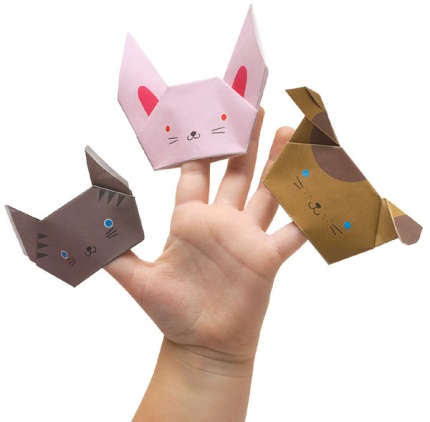 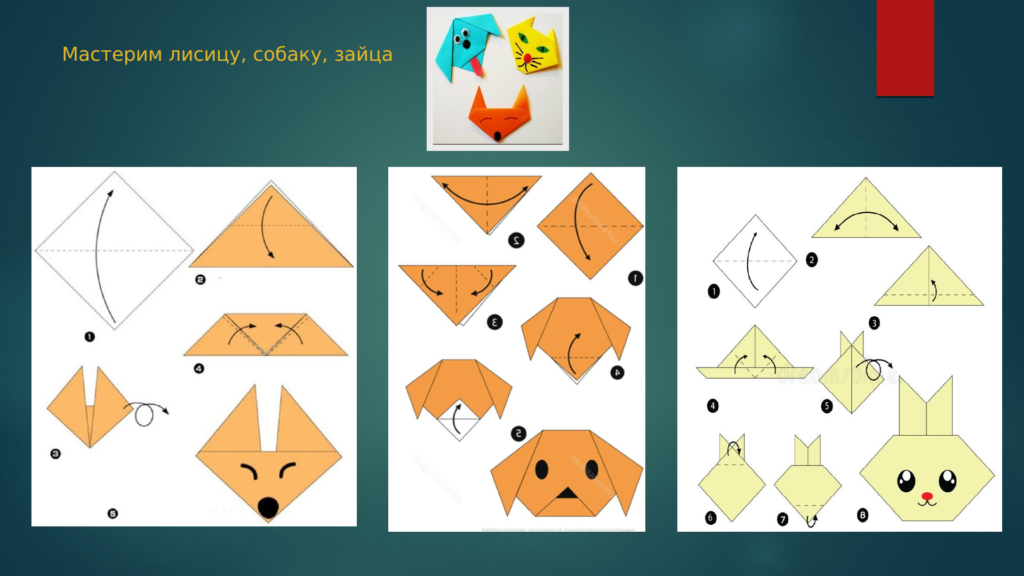 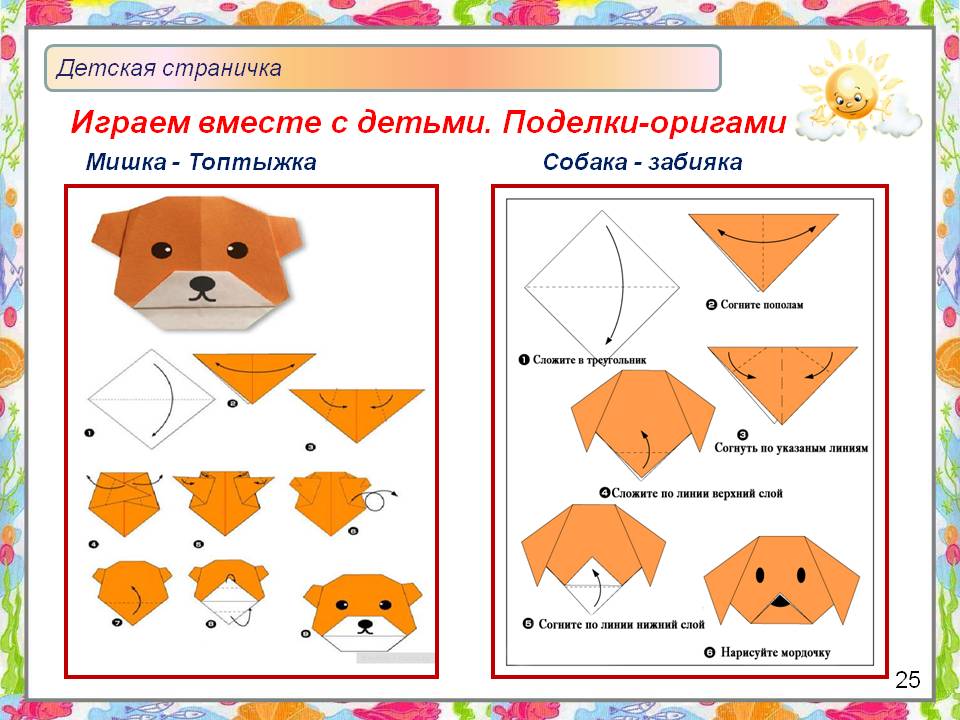 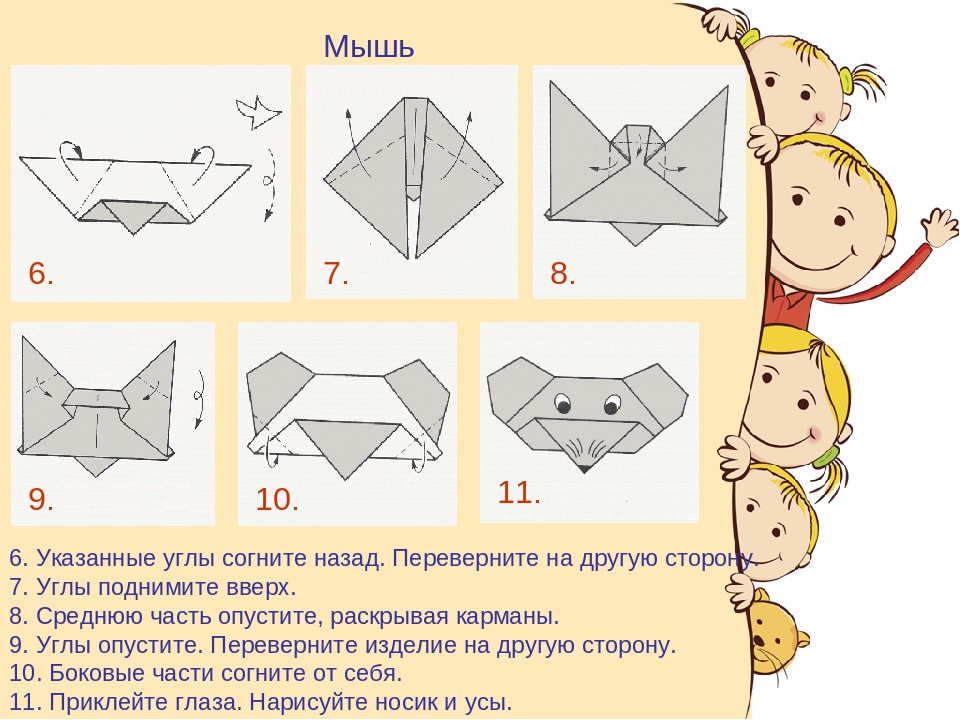 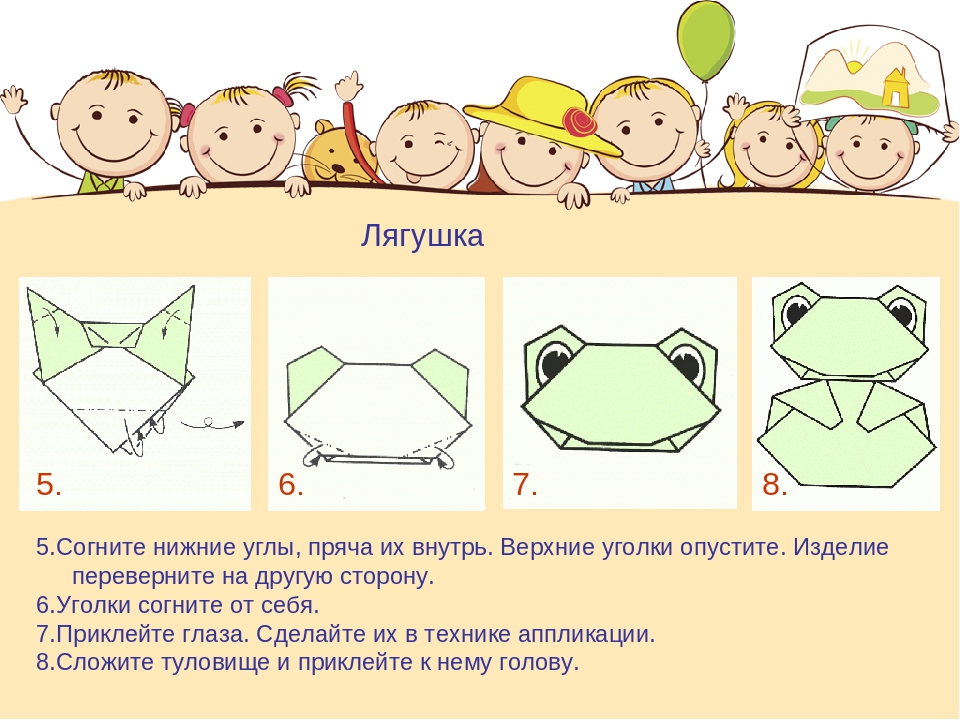 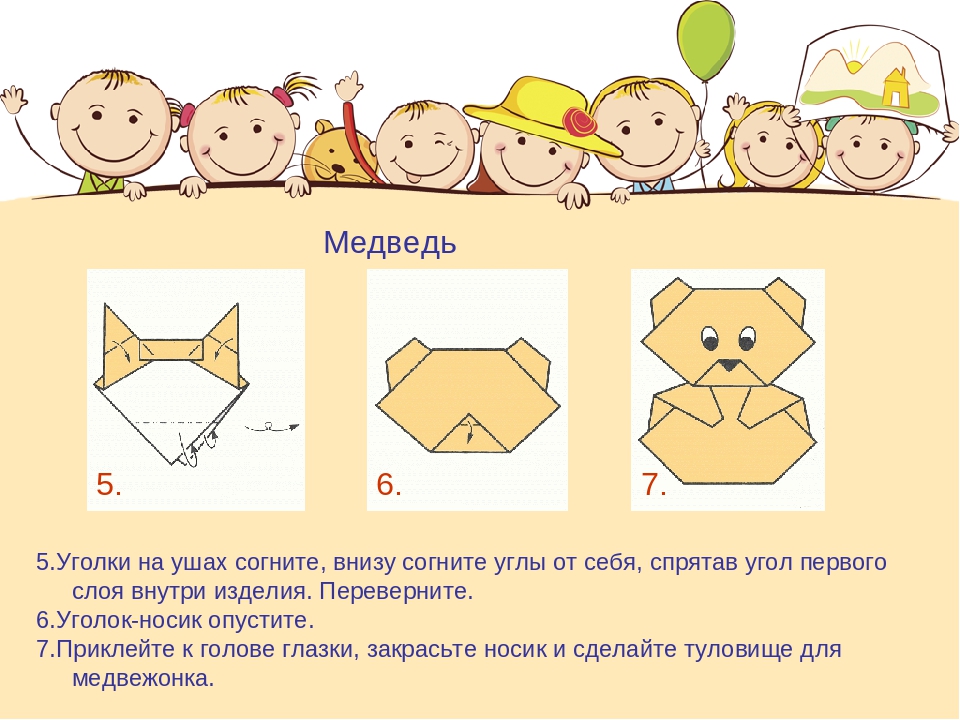 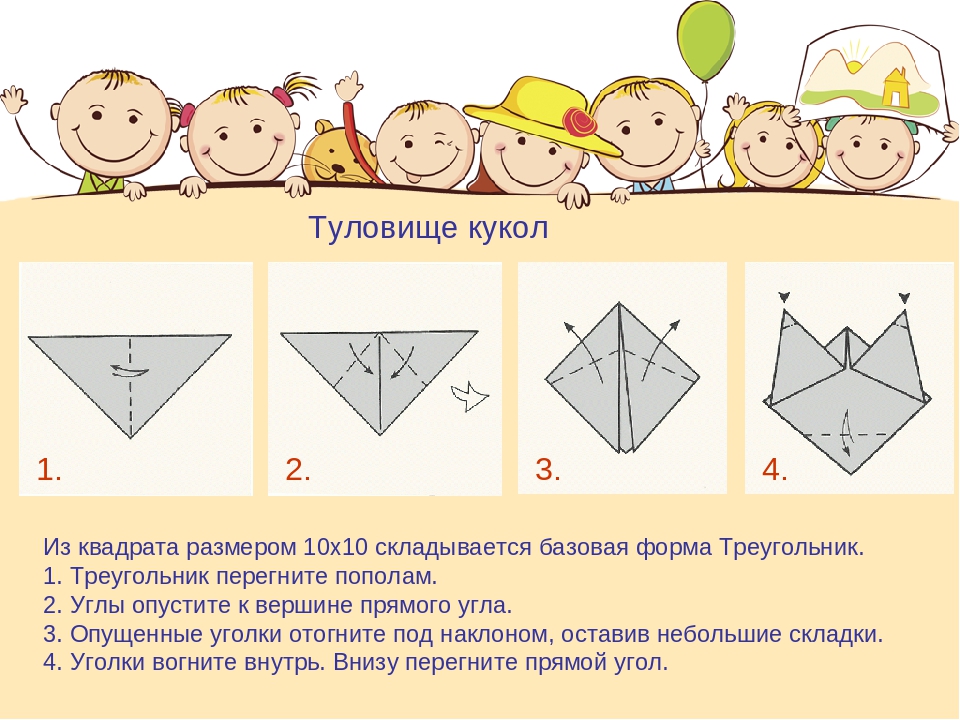 